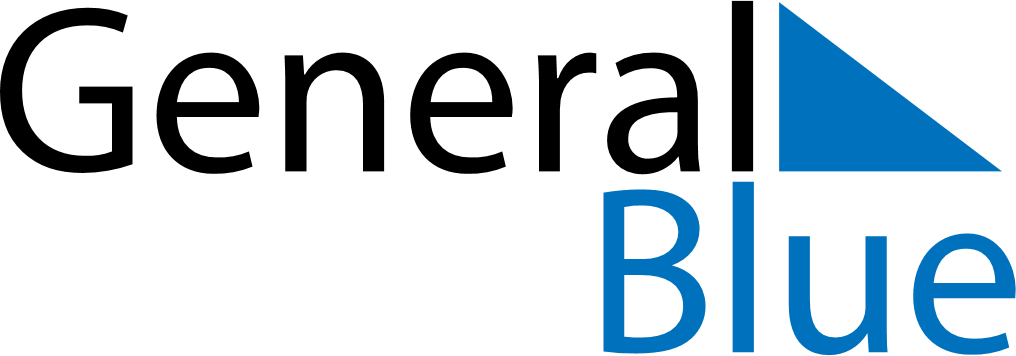 2020 – Q2Guadeloupe  2020 – Q2Guadeloupe  2020 – Q2Guadeloupe  2020 – Q2Guadeloupe  2020 – Q2Guadeloupe  AprilAprilAprilAprilAprilAprilAprilSundayMondayTuesdayWednesdayThursdayFridaySaturday123456789101112131415161718192021222324252627282930MayMayMayMayMayMayMaySundayMondayTuesdayWednesdayThursdayFridaySaturday12345678910111213141516171819202122232425262728293031JuneJuneJuneJuneJuneJuneJuneSundayMondayTuesdayWednesdayThursdayFridaySaturday123456789101112131415161718192021222324252627282930Apr 10: Good FridayApr 13: Easter MondayMay 1: Labour DayMay 8: Victory DayMay 21: Ascension DayMay 27: Abolition of SlaveryMay 31: Mother’s DayJun 1: Whit Monday